Formulir Isian Insentif Publikasi Jenis Jurnal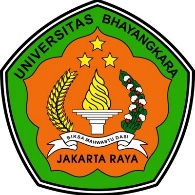 Nama Pengusul	: NIDN/NIDK		:Prodi			:Fakultas		:Kategori Insentif	: Jurnal Nasional Terakreditasi Sinta 1/2/3/4/5/6			  Jurnal Internasional Bereputasi Q1/Q2/Q3/Q4Judul			: Nama Jurnal		:Vol dan No Terbit	:ISBN/ISSN		: URL Jurnal		: Lampiran		: Artikel 								Bekasi, ………								Yang mengusulkan,								……………………….								NIDN. Formulir Isian Insentif Publikasi Jenis ProsidingNama Pengusul	: NIDN/NIDK		:Prodi			:Fakultas		:Kategori Insentif	: Seminar Internasional			  Seminar NasionalJudul			: Hari/Tgl Pelaksanaan	:Tempat Pelaksanaan	:ISBN/ISSN		: URL Prosiding	: Lampiran		: ArtikelBekasi, ………								Yang mengusulkan,								……………………….								NIDN. Formulir Isian Insentif Publikasi Jenis BukuNama Pengusul	: NIDN/NIDK		:Prodi			:Fakultas		:Kategori Insentif	: Buku Referensi/Monograf/Modul/Buku Ajar/Book Chapter Nasional/ Book Chapter Internasional Judul			: ISBN 			: Bulan/Tahun Terbit	:Penerbit		:No IKAPI Penerbit	:Lampiran		: Buku Bekasi, ………								Yang mengusulkan,								……………………….								NIDN. Catatan untuk buku secara fisik tetap dikumpulkan di LPPMPFormulir Isian Insentif Publikasi Jenis HKINama Pengusul	: NIDN/NIDK		:Prodi			:Fakultas		:Kategori Insentif	: HKI (Paten/Paten Sederhana/Hak Cipta/Merek/Rahasia Dagang/Desain Industri/Indikasi Geografis/Desain Tata Letak Sirkuit Terpadu)Judul			: Nomor Permohonan 	: Tanggal Permohonan	:Lampiran		: Sertifikat Bekasi, ………								Yang mengusulkan,								……………………….								NIDN. 